.Count in: 32 counts[1-8] R side touch, L side touch, Rock R side recover, cross.hold.[9-16] Left side strut, Right cross strut, Step ¼ turn Step Left, hold.[17-24] R Step lock step, Brush, L step lock step, Brush.[25-32] R mambo forward, hold, Left coaster Step, hold.[33-40] walking ¾ turn R, stepping R hold, L hold, walk  RLR Hold.[41-48] L Step forward touch, R step back touch, L coaster step, hold.[49-56] R step forward touch, L step back touch, R coaster step, hold.[57-64] L mambo ½ turn, step ¼ turn, touch R.TAGS: There are 3 easy Tags, at the end of walls 2,4 & 6.Angelina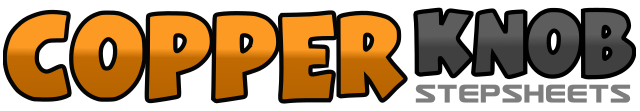 .......Count:64Wall:4Level:Improver.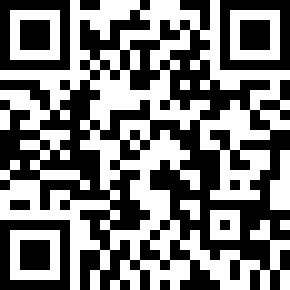 Choreographer:Laura Sway (UK) & Rob Fowler (ES) - August 2019Laura Sway (UK) & Rob Fowler (ES) - August 2019Laura Sway (UK) & Rob Fowler (ES) - August 2019Laura Sway (UK) & Rob Fowler (ES) - August 2019Laura Sway (UK) & Rob Fowler (ES) - August 2019.Music:Angelina - Michael EnglishAngelina - Michael EnglishAngelina - Michael EnglishAngelina - Michael EnglishAngelina - Michael English........1234-Step Right to Right side, touch Left beside Right, Step Left to Left side, touch right beside Left.5678-Rock Right to Right side, recover into Left, cross Right over Left, Hold1234-Left toe strut to Left side, Right toe strut across Left5678-Step Left to Left side, pivot ¼ turn right, step forward on Left, hold. (3.00)1234-Step forward on Right, lock left behind right, step forward on Right, Brush Left5678-Step forward on Left, lock right behind Left, step forward on Left, Brush right1234-Rock forward on Right, recover, Step Right to Left, hold.5678-Step back on Left, step Right to Left, step forward on Left, hold.1234-start walking around ¾ turn over right, stepping Right Hold, Left Hold.5678-Step Right Left Right, Hold. (12.00)1234-Step forward to Left diagonal, touch right to Left (clap) Step Right diagonally back on Right, touch Left to Right (clap)5678-Step back on Left, step Right to Left, step forward on the Left, Hold.1234-Step forward to right diagonal, touch Left to Right (clap) Step Left diagonally back on Left, touch right (clap)5678-Step back on Right, step Left to Right, step forward on the right, Hold.1234-Rock forward on the Left, recover on Right, step forward on Left making ½ turn over right. Hold.5678-Step forward Right. Pivot ¼ Left, touch right to Left, hold.1234-Twist both heels Right, Hold, Twist both heels Left, hold5678-Twist both heels to the the right, Left, Right, Left.